Ход урокаЭтап урокаСодержание. Деятельность учителяДеятельность учащихсяМотивационный моментЦель: Проверка готовности обучающихся, их настроя на работу.УУД: Коммуникативные: слушать и понимать речь других.Личностные: проявление интереса к предмету.Цель: Проверка готовности обучающихся, их настроя на работу.УУД: Коммуникативные: слушать и понимать речь других.Личностные: проявление интереса к предмету.Мотивационный моментПриветствие учащихся.Сегодня на уроке у нас гости  – учителя. Обернитесь  к ним и поприветствуйте.Прозвенел уже звонок,начинаем наш урок!Слушаем, запоминаем, ни минуты не теряем!слайд 2- Ребята, знания – это наши плоды. И пусть наш урок сегодня будет плодотворным!Слушают;Приветствуют;Настраиваются на урок;Постановка цели и задач урокаЦель: подведение детей к формулированию темы и постановки целей  урока.Регулятивные: уметь определять и формировать цель на уроке; Коммуникативные: умение оформлять свои мысли в устной речи;Цель: подведение детей к формулированию темы и постановки целей  урока.Регулятивные: уметь определять и формировать цель на уроке; Коммуникативные: умение оформлять свои мысли в устной речи;Постановка цели и задач урокаслайд 3- О чём говорится в стихотворении?   У существительных подчасНе жизнь, а просто скука!Ни цвета нет у них без нас,Ни запаха, ни звука.Но если нас к ним приложитьИм веселее станет жить!слайд 4- Определите тему урока?-Так как это наш последний урок по данной теме, определите учебную задачу.-Как вы думаете, что мы будем делать сегодня  на уроке?- Сегодня на уроке мы повторим и обобщим всё, что знаем об этой части речи. Составим кластер.Слайд  5  Будьте очень внимательны и активны, мы отправляемся в путешествие по волшебному  городу  Прилагательных. А помогать нам будет наш  друг Светофорик. (на доске)Выдвигают предположения о теме урока.Аргументируют свои ответы.повторим и обобщим о прилагательном Актуализация знанийМинутка чистописанияЦель: закреплять навык письма в широкую линейку.Регулятивные: оценивать правильность выполнения действия.Личностные: развитие мотивов учебной деятельности и формирование личностного смысла учения.Регулятивные: оценивать (сравнивать с эталоном) результаты своей деятельности.Цель: закреплять навык письма в широкую линейку.Регулятивные: оценивать правильность выполнения действия.Личностные: развитие мотивов учебной деятельности и формирование личностного смысла учения.Регулятивные: оценивать (сравнивать с эталоном) результаты своей деятельности.Актуализация знанийМинутка чистописания- Чтобы попасть в город Прилагательных, необходимо вспомнить: - что такое имя прилагательное? С чем связано?Дайте определение.Вывешиваем на доску карточку - кластер- Открываем наши путевые листы (тетради), запишем число. Классная работа.(6 слайд)В город мы отправимся по тропинке «Чистописания».Напоминаю: Тетрадь с наклоном положу, ручку правильно держу, сяду прямо, не согнусь, за работу я примусь!а а  я я  яя яя  и и  й й  ы ы  оо  е е  ее ее Задание: Какая буква здесь лишняя и почему?-Что вам  напоминают эти буквы?-В какие группы вы бы объединили эти окончания имен прилагательных?отвечают на вопрос, дают определение по цепочке.вывешиваю карточкивыполняют задание, следят за посадкойАргументируют свои ответы.все гласные, й-согл.Окончания им. прилагательныхМ.р., ж.р., ср.р.4. Обобщение и систематизация знаний.Практическаяработа. СамостоятельноПрактическая работа (карточки)Работа в парахЭУЦель: закрепление знания об именах прилагательных; развивать умение определять род, число, падеж имён прилагательныхУУД: Регулятивные: уметь самостоятельно работать.Познавательные УУД: уметь ориентироваться в своей системе знаний; -находить ответы на вопросы, используя свои знания, полученные на уроке.Коммуникативные УУД: извлекать информацию из опыта одноклассников; сотрудничать в паре, в группе.Личностные: оценивать собственную учебную деятельность: свои достижения, степень самостоятельностиЦель: закрепление знания об именах прилагательных; развивать умение определять род, число, падеж имён прилагательныхУУД: Регулятивные: уметь самостоятельно работать.Познавательные УУД: уметь ориентироваться в своей системе знаний; -находить ответы на вопросы, используя свои знания, полученные на уроке.Коммуникативные УУД: извлекать информацию из опыта одноклассников; сотрудничать в паре, в группе.Личностные: оценивать собственную учебную деятельность: свои достижения, степень самостоятельности4. Обобщение и систематизация знаний.Практическаяработа. СамостоятельноПрактическая работа (карточки)Работа в парахЭУ(слайд 7)- Итак, мы с вами пройдёмся по улицам Мужского, Среднего и Женского рода.- Замените выделенные слова именами прилагательными, запишите словосочетания в тетрадь. Поле с пшеницей, салат из овощей,  небо осенью, погода в феврале. Проверим с помощью светофорика. - Какое прилагательное пишется с удвоенной  -нн? Выполните разбор по составу: осеннее. - На какие на 3 группы их можно разделить?- Как определить род имён прилагательных? Какие окончания имеют м.р, ж.р, ср.р? Добавим в схему (на доску вывешивают)(слайд 8) Дальше наш путь проходит через сквер Множественного и Единственного числа.-- А теперь внимание.Новое испытание.Вставьте окончаниеВ эти словосочетания. Поработаем в парах (карточки) вставить окончание прилагательных. Вспомните правила работы в парах.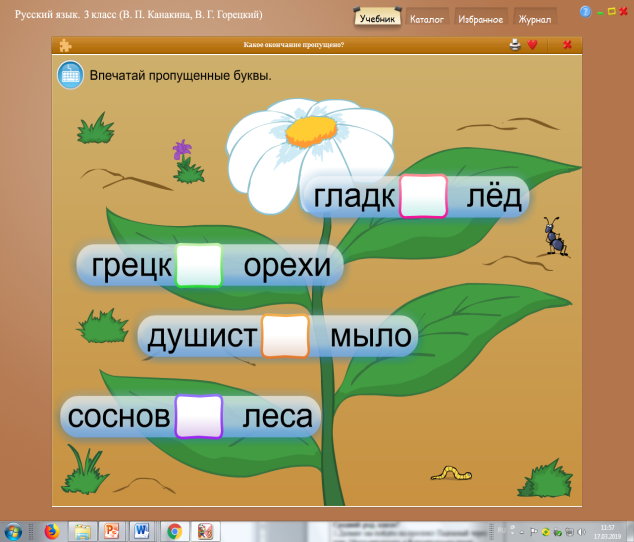 Проверка: в ЭУ вписать ответы- Всегда ли можно определить род  имён прилагательных?Назовите правило?Вставим в схему мн. число прилагательных.- Какие окончания имеют прилагательные множ. числа? Вставим в схему.Проверка с помощью светофориковдают ответы, вспоминают определения подбирают прилаг-е к сущ., записывают словосочетанияпроверка светофорикивывешивают на доске схему(кластер)правила работы в парах: работают оба, слушать друг друга, не мешать другим.выполняют задание в парах на карточкахпроверяют свои ответысветофорики(слайд 7)- Итак, мы с вами пройдёмся по улицам Мужского, Среднего и Женского рода.- Замените выделенные слова именами прилагательными, запишите словосочетания в тетрадь. Поле с пшеницей, салат из овощей,  небо осенью, погода в феврале. Проверим с помощью светофорика. - Какое прилагательное пишется с удвоенной  -нн? Выполните разбор по составу: осеннее. - На какие на 3 группы их можно разделить?- Как определить род имён прилагательных? Какие окончания имеют м.р, ж.р, ср.р? Добавим в схему (на доску вывешивают)(слайд 8) Дальше наш путь проходит через сквер Множественного и Единственного числа.-- А теперь внимание.Новое испытание.Вставьте окончаниеВ эти словосочетания. Поработаем в парах (карточки) вставить окончание прилагательных. Вспомните правила работы в парах.Проверка: в ЭУ вписать ответы- Всегда ли можно определить род  имён прилагательных?Назовите правило?Вставим в схему мн. число прилагательных.- Какие окончания имеют прилагательные множ. числа? Вставим в схему.Во мн. Числе род прилагательных не определяетсяделают вывод, обозначают в схемеФизминутка(слайд 9) Мы добрались до парка Отдыха.Если имена прилаг.-е в ж.р приседаемМ.р:  тянем  руки вверх.Ср.р:  повороты влево, вправо Будьте внимательны!Дружный класс, озорная кошка, светлое небо, золотое сердце, далекий край, верная подруга, крикливый петух, заботливая мама, солнечные лучи. (слайд 10)Игра «День. Ночь»Выполнение физминутки.выполнят задание, делают гимнастику для глаз.Практическая работаработа в группекарточкафронтальная работа в тетрадяхСлайд 11 Дальше мы пойдём на проспект Падежный,  который пересекается с улицами. Какими?       Здесь мы проверим, умеете ли вы определять падеж имен прилагательных. Поработаем в группе (по рядам) Напомните правила работы в группеЗадание: 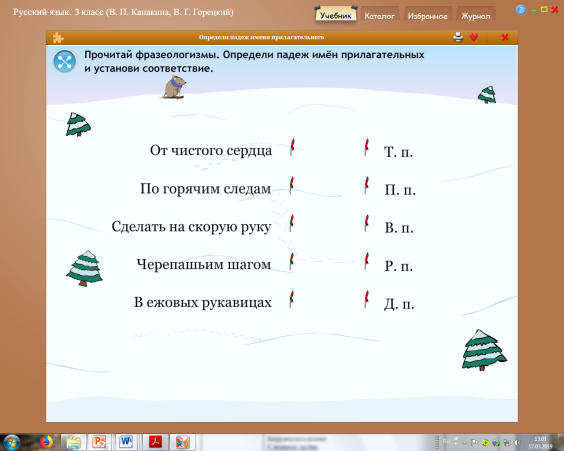 Проверка: выходит 1 докладчик от группыОбъясните, как вы понимаете выражение сделать на скорую руку? Фразеологизм "На скорую руку" означает что-то сделанное наспех, некачественно и быстро.  - Составьте устно предложение с этим фразеологизмом? Добавим падежи в схему (на доске вывешивают)(слайд 12) А теперь мы попадаем на площадь Предложений.Прочитайте предложения, что вы заметили?(слайд13 ) Наступает утро. Луч пробивается  в окно.  В небе  щебечут птицы. Начинается день.  - Дополните предложения прилагательными. Слова для справок: раннее, новый, первые, солнечный.  - Запишите 1 и 2 предложение. Выделите в прилагательных окончания.Сделайте вывод: - Какую роль выполняют прилагательные в нашей речи?Имена прилагательные украшают нашу речь, описывают предметы, их признаки.работают в группе по карточкесоединяют падежи с  словосочетаниемсущ+прилаг.аргументируют ответы, составляют предложениедобавляют информацию в схему (карточки)отвечают на вопросыдополняют прилагательными: раннее, солнечный, в маленькое, первые, веселые, новый 5.  Применение знаний и умений в новой ситуации Мини - исследование.Фронтальная работа. (слайд 14) Наш путь продолжается по бульвару Открытий.Отгадайте загадку:Кто приходит первым в класс,моет доску он для нас.следит за порядком,раздаёт тетрадки? (дежурный)- Составьте и запишите предложение со словом дежурный? Дежурный ученик помыл доску.Запишите, найдите главные члены предложения.Проверим с помощью сигналиков.Сделайте вывод: Каким членом предложения является прилагательное дежурный?Дополните нашу схемувторостепенный член- Запишите второе предложение. Дежурный   помыл доску. Подчеркните грамматическую основу. Чем выражено подлежащее?- Сделайте вывод?Вывод: Прилагательное заменяет сущ. и становится главным членом.-  Добавим в кластер подлежащееПояснение: В некоторых случаях прилагательные приобретает признаки имени существительного  (одушевленное-неодушевленное, нарицательное-собственное, род). Став существительными, прилагательные всё равно  сохраняют внешнюю форму прилагательного  и склоняются, как прилагательные. отгадывают загадку,выполняют задание учителяделают вывод второстепенный члензаписывают предложение, находят главные члены, подлежащее выражено прилаг-м дежурный6. Контроль усвоения знанийПрактическая работа самостоятельнов тетрадяхПланируемые результаты: научатся определять формы имён прилагательных: род, падеж, число; правильно писать родовые окончания прилагательных;  Регулятивные УУД: уметь самостоятельно работать.Личностные: оценивать собственную учебную деятельность: свои достижения и знания по теме.выполняют задание на карточкахВыбирают правильный вариант ответа;взаимопроверкапо эталонуна слайденет ошибок – «5»1 ошибка – «4»2 ошибки – «3»более 3 – «2». 6. Контроль усвоения знанийПрактическая работа самостоятельнов тетрадях(слайд 15)- И вот мы подошли к фонтану Тестов ( слайд 16,17,18) тесты1. Имя прилагательное – часть речи, которая обозначает...А) предметБ) признакВ) действие2. Найди строку, в которой даны  имена прилагательные мужского рода.А) медленный, варёный, синийБ) верное, солёное, доброеВ) холодная, снежная, долгая3. Род и число имени прилагательного зависит от:А) имени существительного;Б) глагола;В) местоимения.4. Укажи прилагательное, противоположное по значению данному: Зелёная нить тонкая, а красная ..................А) гладкая;Б) короткая;В) толстая.5. В каком имени прилагательном нужно писать окончание – яя ?А) домашн... животноеБ) домашн... работаВ) домашн... режим (слайд 19) Взаимопроверка- Поменяйтесь тетрадямиПроверим друг у друга  1- б, 2- а, 3 – а, 4 – в, 5 – б. - Заберите свои тетради себе обратно. Оцените себяПоднимите руки, у кого нет ошибок, у кого 1 ошибка. Молодцы! Я проверю работы и оценю.выполняют задание на карточкахВыбирают правильный вариант ответа;взаимопроверкапо эталонуна слайденет ошибок – «5»1 ошибка – «4»2 ошибки – «3»более 3 – «2». 7. Рефлексияитог  урокаЦель: формировать способность самооценки, умение оценивать свои знания.Регулятивные УУД: формирования умения оценивать свою деятельность;Личностные: оценивать собственную учебную деятельность: свои достижения, степень самостоятельности, инициативности, причины неудач.Отвечают на итоговые вопросы урокаАнализируют свою работу на урокеОтвечают на итоговые вопросы урока. Формулируют конечный результат своей работы на уроке.Оценивают свою работу на уроке7. Рефлексияитог  урока(слайд 20) - Наше путешествие подходит к концу. Вам понравилось путешествовать по городу Прилагательных?Мы побывали с вами в городе Имен прилагательных. -Какую задачу мы ставили в начале урока? Задача решена?Схему (кластер) мы составили - Что нового « открыли» в имени прилагательном?-Какую роль играют в нашей речи имена прилагательные?(слайд 21)Домашнее задание: стр 25 упражнение 72Ребята, в домашнем задании два упр. Предлагаю вам выбрать и сделать то задание, которое вам по силам. Кто желает - может выполнить всю страницу.(слайд 22) Оцените свою работу и украсьте наше дерево: Оценки за урок.- Я благодарю вас  за хорошую работу. Думаю, что каждый из вас может сам провести экскурсию по этому городу.Отвечают на итоговые вопросы урокаАнализируют свою работу на урокеОтвечают на итоговые вопросы урока. Формулируют конечный результат своей работы на уроке.Оценивают свою работу на уроке